ПОРТФОЛИО ВЫПУСКНИКА ФАКУЛЬТЕТА ТОВІ. Общие сведения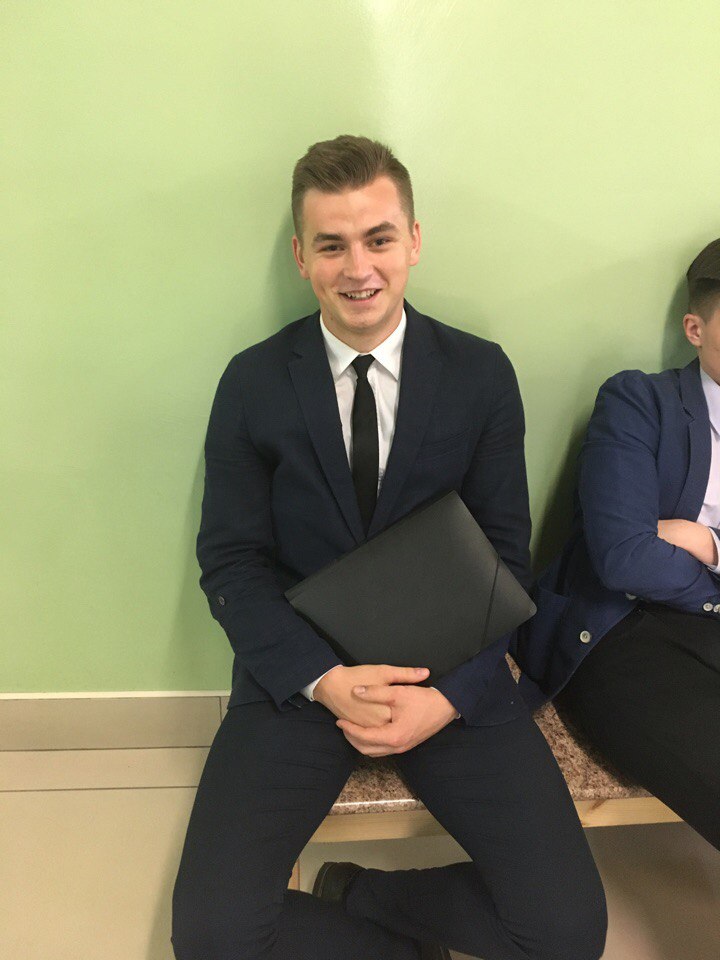 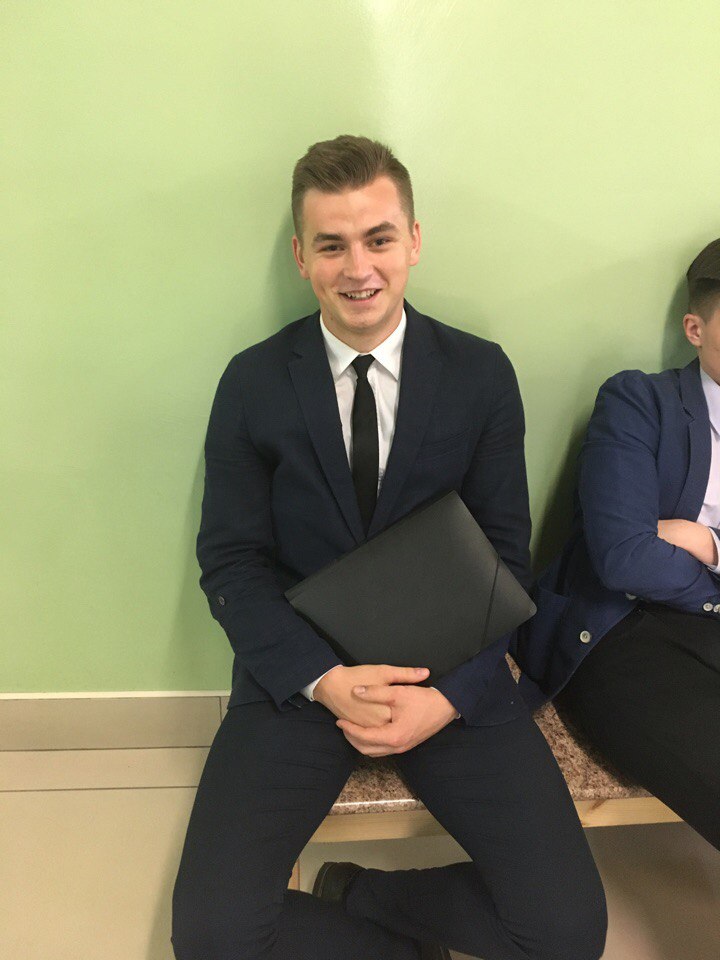          Место для фото                *По желанию выпускника, для открытого представления в сети интернет.ІІ. Результаты обученияІІІ. СамопрезентацияФамилия, имя, отчество   Петручик Владислав Витальевич Дата рождения/гражданство15.08.1999/РБФакультетТехнология органических веществСпециальностьХимическая технология переработки древесиныСемейное положениеНе женатМесто жительства (указать область, район, населенный пункт)Брестская обл., Кобринский р-н., д. Октябрь E-mailpetrusik.vlad@yandex.byСоциальные сети (ID)*Моб.телефон/Skype*+375297151767Основные дисциплины по специальности, изучаемые в БГТУДисциплины курсового проектированияТехнология бумаги и картона Технология щелочной целлюлозы Технология сульфатной целлюлозы Оборудование предприятий ЦБПХимия древесины и синтетических полимеров Технология древесной массы Прикладная механикаПроцессы и аппараты химических технологийХимия древесины и синтетических полимеров Оборудование предприятий ЦБП Технология бумаги и картона Средний балл по дисциплинам специальности5,3Места прохождения практикиОАО «Светлогорский ЦКК», ИООО "ВЕЛПАК-Кобрин"Владение иностранными языками (подчеркнуть необходимое, указать язык); наличие международных сертификатов, подтверждающих знание языка: ТОЕFL, FСЕ/САЕ/СРЕ, ВЕС и т.д.начальный;элементарный; средний (английский);продвинутый;свободное владение.Дополнительное образование (курсы, семинары, стажировки, владение специализированными компьютерными программами и др.)Научно-исследовательская деятельность (участие в НИР, конференциях, семинарах, научные публикации и др.)Общественная активностьЖизненные планы, хобби и сфера деятельности, в которой планирую реализоватьсяЖизненные планы: работать по полученной профессии, продвижение по карьерной лестнице и совершенствование своих знаний в области химической технологии и химических производств. Выучить английский язык, закончить курсы IT. Желаемое место работы (область/город/предприятие и др.)Г. Кобрин , Брестская областьГ. Брест , Брестская область Г. Минск, Минская область 